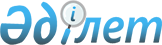 Об утверждении статистических форм и инструкций по их заполнению ведомственных статистических наблюдений, разработанных Министерством нефти и газа Республики Казахстан
					
			Утративший силу
			
			
		
					Приказ Председателя Агентства Республики Казахстан по статистике от 10 января 2012 года № 9. Зарегистрирован в Министерстве юстиции Республики Казахстан 2 апреля 2012 года № 7500. Утратил силу приказом Председателя Комитета по статистике Министерства национальной экономики Республики Казахстан от 22 сентября 2016 года № 215

      Сноска. Утратил силу приказом Председателя Комитета по статистике Министерства национальной экономики РК от 22.09.2016 № 215.      В соответствии с подпунктами 2) и 7) статьи 12 Закона Республики Казахстан от 19 марта 2010 года «О государственной статистике», ПРИКАЗЫВАЮ:



      1. Утвердить:



      1) статистическую форму ведомственного статистического наблюдения «Отчет о состоянии фонда скважин» (код 7711201, индекс ФС, периодичность месячная) согласно приложению 1 к настоящему приказу;



      2) Инструкцию по заполнению статистической формы ведомственного статистического наблюдения «Отчет о состоянии фонда скважин» (код 7711201, индекс ФС, периодичность месячная) согласно приложению 2 к настоящему приказу;



      3) статистическую форму ведомственного статистического наблюдения «Отчет о состоянии условий труда на предприятиях» (код 7721204, индекс УТП, периодичность годовая) согласно приложению 3 к настоящему приказу;



      4) Инструкцию по заполнению статистической формы ведомственного статистического наблюдения «Отчет о состоянии условий труда на предприятиях» (код 7721204, индекс УТП, периодичность годовая) согласно приложению 4 к настоящему приказу;



      5) статистическую форму ведомственного статистического наблюдения «Отчет о ремонте скважин» (код 7731202, индекс РС, периодичность квартальная) согласно приложению 5 к настоящему приказу;



      6) Инструкцию по заполнению статистической формы ведомственного статистического наблюдения «Отчет о ремонте скважин» (код 7731202, индекс РС, периодичность квартальная) согласно приложению 6 к настоящему приказу;



      7) статистическую форму ведомственного статистического наблюдения «Отчет о ликвидации скважин» (код 7741202, индекс ЛК, периодичность квартальная) согласно приложению 7 к настоящему приказу;



      8) Инструкцию по заполнению статистической формы ведомственного статистического наблюдения «Отчет о ликвидации скважин» (код 7741202, индекс ЛК, периодичность квартальная) согласно приложению 8 к настоящему приказу;



      9) статистическую форму ведомственного статистического наблюдения «Отчет о выполнении организационно-технических мероприятий по подговке к зиме» (код 7751215, индекс ЗИМ, периодичность сезонная) согласно приложению 9 к настоящему приказу;



      10) Инструкцию по заполнению статистической формы ведомственного статистического наблюдения «Отчет о выполнении организационно-технических мероприятий по подготовке к зиме» (код 7751215, индекс ЗИМ, периодичность сезонная) согласно приложению 10 к настоящему приказу;



      11) статистическую форму ведомственного статистического наблюдения «Отчет о добыче жидкости и нефти» (код 7761204, индекс ДЖ, периодичность месячная) согласно приложению 11 к настоящему приказу;



      12) Инструкцию по заполнению статистической формы ведомственного статистического наблюдения «Отчет о добыче жидкости и нефти» (код 7761204, индекс ДЖ, периодичность месячная) согласно приложению 12 к настоящему приказу;



      13) статистическую форму ведомственного статистического наблюдения «Отчет о выполнении организационно-технических мероприятий по нефтедобывающей отрасли» (код 7771201, индекс ОТМ, периодичность месячная) согласно приложению 13 к настоящему приказу;



      14) Инструкцию по заполнению статистической формы ведомственного статистического наблюдения «Отчет о выполнении организационно-технических мероприятий по нефтедобывающей отрасли» (код 7771201, индекс ОТМ, периодичность месячная) согласно приложению 14 к настоящему приказу.



      2. Министерству нефти и газа Республики Казахстан представлять в Агентство Республики Казахстан по статистике сводные данные в разрезе регионов по статистическим формам ведомственных статистических наблюдений:



      1) «Отчет о выполнении организационно-технических мероприятий по нефтедобывающей отрасли» (код 7771201, индекс ОТМ, периодичность месячная) в срок до 15 числа месяца, следующего за отчетным;



      2) «Отчет о добыче жидкости и нефти» (код 7761204, индекс ДЖ, периодичность месячная) в срок до 10 числа месяца, следующего за отчетным.



      3. Приказ Председателя Агентства Республики Казахстан по статистике от 29 декабря 2000 года № 62-с «Об утверждении форм статистической отчетности для нефтегазодобывающих предприятий» отменить.



      4. Департаменту правового и организационного обеспечения совместно с Департаментом стратегического развития Агентства Республики Казахстан по статистике обеспечить в установленном законодательством порядке государственную регистрацию настоящего приказа в Министерстве юстиции Республики Казахстан.



      5. Контроль за исполнением настоящего приказа возложить на Ответственного секретаря Агентства Республики Казахстан по статистике.



      6. Настоящий приказ вводится в действие по истечении десяти календарных дней после дня его первого официального опубликования.      Председатель                               А. Смаилов      "СОГЛАСОВАНО"

      Министр нефти и газа

      Республики Казахстан

      С. Мынбаев ___________

      2 марта 2012 года

Приложение 1 к приказу     

Председателя Агентства      

Республики Казахстан по статистике

от 10 января 2012 года № 9    

Ұңғылар қорының жағдайы туралы есеп (өлшем бірлігі – бірлік)

Отчет о состоянии фонда скважин (единица измерения – единиц)Атауы

Наименование ________________________________________________________

Орындаушының аты-жөні және телефоны

Фамилия Имя Отчество исполнителя ___________________

Тел.______________________Басшы                                        (Аты-жөні, тегі қолы)

Руководитель                                 (Ф.И.О., подпись)

_________________________                    ________________________М.О.

М.П.

Приложение 2 к приказу              

Председателя Агентства              

Республики Казахстан               

по статистике                   

от 10 января 2012 года № 9            

Инструкция по заполнению статистической формы

ведомственного статистического наблюдения

«Отчет о состоянии фонда скважин»

(индекс ФС, код 7711201, периодичность месячная)

      1. Настоящая Инструкция разработана в соответствии с подпунктом 7) статьи 12 Закона Республики Казахстан от 19 марта 2010 года «О государственной статистике» и детализирует заполнение статистической формы ведомственного статистического наблюдения «Отчет о состоянии фонда скважин» (индекс ФС, код 7711201, периодичность месячная).



      2. Следующие определения применяются в целях заполнения данной статистической формы:



      1) нагнетательный фонд – скважины предназначенные для нагнетания в них рабочего агента (воды, воздуха, пара) в целях осуществления поддержания пластового давления в нефтяных месторождениях или методов интенсификации добычи нефти;



      2) бездействующий фонд – скважины не дававшие продукцию весь этот календарный месяц;



      3) действующий фонд – скважины, которые давали продукцию в последнем месяце отчетного периода независимо от числа дней эксплуатации в этом месяце;



      4) простои действующего фонда – скважины, остановленные в последнем месяце отчетного периода, дававшие продукцию в этом месяце (хотя бы несколько часов), а на конец отчетного месяца находятся в простое по любой причине: из-за ремонтных работ, ликвидация аварий, проведение исследовательских работ, из-за отключения электроэнергии);



      5) наблюдательный фонд – скважины, которые используются специально для измерения, контроля и наблюдения за проведением контурных вод, за изменением давления в пласте, за взаимодействием эксплуатирующихся и нагнетательных скважин;



      6) газлифтный способ – способ подъҰма жидкости из скважины за счет энергии газа, находящегося под избыточным давлением;



      7) в освоении и ожидании освоения после бурения – скважины принятые на баланс нефтегазодобывающего предприятия от буровых предприятий, и зачисленные в эксплуатационный фонд скважин для последующей эксплуатации на нефть, по которым на конец отчетного периода еще не оформлены акты о вводе в эксплуатацию. Скважины, переведенные из фонда нагнетательных, контрольных, законсервированных, ликвидированных, в эксплуатационный фонд нефтяных скважин и находящиеся на конец отчетного периода в освоении, показываются по строке «в освоении и ожидание освоения» только в том случае, если они ранее никогда на нефть не эксплуатировались;



      8) скважины находящиеся в консервации – скважины, на которые в соответствии с установленным порядком оформлено разрешение о их временной консервации, а также незаконченные строительством скважины, на которые на конец отчетного периода оформлены акты о консервации в соответствии с действующим положением о консервации;



      9) эксплуатационный фонд – подразделяется на действующие, бездействующие, осваиваемые и ожидающие освоения после бурения;



      10) фонтанный способ – способ эксплуатации скважин, при котором подъем нефти на поверхность осуществляется за счет пластовой энергии;



      11) штангоглубинная насосная установка – комплекс оборудования для механизированной добычи жидкости через скважины с помощью штангового насоса, приводимого в действие станком-качалкой;



      12) электровинтовая насосная установка – комплекс оборудования для механизированной добычи жидкости через скважины с помощью винтового насоса;



      13) электроцентробежная насосная установка – комплекс оборудования для механизированной добычи жидкости через скважины с помощью центробежного насоса, непосредственно соединҰнного с погружным электродвигателем.



      3. В разделе «Отчет о состоянии фонда скважин» нефтегазодобывающее предприятие заполняет данные о количестве действующих скважин, скважин, находящихся в простое действующего фонда, бездействующих скважин и скважин, находящихся в освоении по способам добычи за отчетный период.



      4. Арифметико-логический контроль:



      строка 1 = строка 2 + строка 14 + строка 20



      строка 2 = строка 3 + строка 4 + строка 5 + строка 6 + строка 7



      строка 8 = строка 9 + строка 10 + строка 11 + строка 12 + строка 13



      строка 14 = строка 15 +строка 16 + строка 17 + строка 18 + строка 19



      строка 20 = строка 21 + строка 22 + строка 23+ строка 24+ строка 25



      строка 27 = строка 28 + строка 30 + строка 31

Приложение 3 к приказу 

Председателя Агентства 

Республики Казахстан    

по статистике        

от 10 января 2012 года № 9

Кәсіпорындардағы еңбек жағдайлары туралы есеп

Отчет о состоянии условий труда на предприятияхАтауы

Наименование ________________________________________________________

Орындаушының аты-жөні және телефоны

Фамилия Имя Отчество исполнителя ___________________

Тел.______________________Басшы                                        (Аты-жөні, тегі қолы)

Руководитель                                 (Ф.И.О., подпись)

_________________________                    ________________________М.О.

М.П.

Приложение 4 к приказу              

Председателя Агентства              

Республики Казахстан               

по статистике                   

от 10 января 2012 года № 9            

Инструкция по заполнению статистической формы

ведомственного статистического наблюдения

«Отчет о состоянии условий труда на предприятиях»

(индекс УТП, код 7721204, периодичность годовая)

      1. Настоящая Инструкция разработана в соответствии с подпунктом 7) статьи 12 Закона Республики Казахстан от 19 марта 2010 года «О государственной статистике» и детализирует заполнение статистической формы ведомственного статистического наблюдения «Отчет о состоянии условий труда на предприятиях» (индекс УТП, код 7721204, периодичность годовая).



      2. В разделе «Отчет о состоянии условий труда на предприятиях» нефтегазовое предприятие заполняет данные о результатах проверок постоянно-действующей комиссией предприятия и другими проверяющими.



      3. Арифметико-логический контроль:



      строка 1 = строка 2 + строка 3



      строка 4 = строка 5 + строка 6



      строка 9 = строка 10 + строка 12 + строка 13+ строка 14



      строка 15 = строка 16 + строка 17



      строка 20 = строка 21 + строка 22



      строка 23 = строка 24 + строка 25

Приложение 5 к приказу 

Председателя Агентства 

Республики Казахстан   

по статистике        

от 10 января 2012 года № 9

Ұңғыларды жөндеу туралы есеп

Отчет о ремонте скважин

1-бөлiм. Ұңғыларды жерасты жөндеу

Раздел 1. Подземный ремонт скважин

2-бөлiм. Ұңғыларды күрделi жөндеу

Раздел 2. Капитальный ремонт скважинАтауы

Наименование ________________________________________________________

Орындаушының аты-жөні және телефоны

Фамилия Имя Отчество исполнителя ___________________

Тел.______________________Басшы                                        (Аты-жөні, тегі қолы)

Руководитель                                 (Ф.И.О., подпись)

_________________________                    ________________________М.О.

М.П.

Приложение 6 к приказу              

Председателя Агентства              

Республики Казахстан               

по статистике                   

от 10 января 2012 года № 9            

Инструкция по заполнению статистической формы

ведомственного статистического наблюдения

«Отчет о ремонте скважин»

(индекс РС, код 7731202, периодичность квартальная)

      1. Настоящая Инструкция разработана в соответствии с подпунктом 7) статьи 12 Закона Республики Казахстан от 19 марта 2010 года «О государственной статистике» и детализирует заполнение статистической формы ведомственного статистического наблюдения «Отчет о ремонте скважин» (индекс РС, код 7731202, периодичность квартальная).



      2. Следующие определения применяются в целях заполнения данной статистической формы:



      1) подземный ремонт скважин – комплекс работ, связанных с предупреждением и ликвидацией неполадок с подземным оборудованием и стволом скважины;



      2) капитальный ремонт скважин – комплекс работ, связанных с восстановлением работоспособности обсадных колонн, цементного кольца, призабойной зоны, ликвидацией сложных аварий, спуском и подъемом оборудования при раздельной эксплуатации и закачке.



      3. В разделе «Отчет о ремонте скважин» нефтегазодобывающее предприятие заполняет данные о подземном ремонте скважин, капитальном ремонте скважин и о количестве станков в собственных и в сервисных бригадах.



      4. Арифметико-логический контроль:



      Раздел 1 «Подземный ремонт скважин»



      строка 1 = строка 2 + строка 3



      строка 4 = строка 5 + строка 6



      строка 7 = строка 8 + строка 9



      Раздел 2 «Капитальный ремонт скважин»



      строка 1 = строка 2 + строка 3



      строка 4 = строка 5 + строка 6



      строка 7 = строка 8 + строка 9

Приложение 7 к приказу  

Председателя Агентства  

Республики Казахстан   

по статистике       

от 10 января 2012 года № 9

Ұңғыларды жою туралы есеп (өлшем бірлік – бірлік)

Отчет о ликвидации скважин (единица измерения – единиц)Атауы

Наименование ________________________________________________________

Орындаушының аты-жөні және телефоны

Фамилия Имя Отчество исполнителя ___________________

Тел.______________________

Басшы                                        (Аты-жөні, тегі қолы)

Руководитель                                 (Ф.И.О., подпись)

_________________________                    ________________________М.О.

М.П.

Приложение 8 к приказу              

Председателя Агентства              

Республики Казахстан               

по статистике                   

от 10 января 2012 года № 9            

Инструкция по заполнению статистической формы

ведомственного статистического наблюдения

«Отчет о ликвидации скважин»

(индекс ЛК, код 7741202, периодичность квартальная)

      1. Настоящая Инструкция разработана в соответствии с подпунктом 7) статьи 12 Закона Республики Казахстан от 19 марта 2010 года «О государственной статистике» и детализирует заполнение статистической формы ведомственного статистического наблюдения «Отчет о ликвидации скважин» (индекс ЛК, код 7741202, периодичность квартальная).



      2. Следующие определения применяются в целях заполнения данной статистической формы:



      1) ликвидировано нагнетательных скважин – количество скважин, которые были ликвидированы за отчетный период с эксплуатационного фонда;



      2) ликвидировано разведочных скважин – количество ликвидированных разведочных скважин за отчетный период;



      3) ликвидировано газовых скважин – количество ликвидированных газовых скважин за отчетный период;



      4) ликвидировано нефтяных скважин – количество ликвидированных нефтяных скважин за отчетный период;



      5) ликвидировано эксплуатационных скважин – количество скважин, которые были ликвидированы за отчетный период с эксплуатационного фонда;



      6) ликвидировано водозаборных скважин – количество ликвидированных водозаборных скважин за отчетный период.



      3. В разделе «Отчет о ликвидации скважин» нефтегазодобывающее предприятие заполняет данные о количестве ликвидированных эксплуатационных скважин (ликвидированы как выполнивших свое назначение, ликвидированы по техническим причинам), нагнетательных, водозаборных, нефтяных, газовых и разведочных скважин.



      4. Арифметико-логический контроль:



      строка 1 = строка 2 + строка 3



      строка 8 = строка 9 + строка 10.

Приложение 9 к приказу  

Председателя Агентства   

Республики Казахстан    

по статистике       

от 10 января 2012 года № 9

Қысқа әзiрлiк бойынша ұйымдық-техникалық шаралардың орындалуы туралы есеп

Отчет о выполнении организационно-технических мероприятий по подготовке к зимеАтауы

Наименование ________________________________________________________

Орындаушының аты-жөні және телефоны

Фамилия Имя Отчество исполнителя ___________________

Тел.______________________

Басшы                                        (Аты-жөні, тегі қолы)

Руководитель                                 (Ф.И.О., подпись)

_________________________                    ________________________М.О.

М.П.

Приложение 10 к приказу              

Председателя Агентства              

Республики Казахстан               

по статистике                   

от 10 января 2012 года № 9            

Инструкция по заполнению статистической формы

ведомственного статистического наблюдения

«Отчет о выполнении организационно-технических мероприятий по

подготовке к зиме»

(индекс ЗИМ, код 7751215, периодичность сезонная)

      1. Настоящая Инструкция разработана в соответствии с подпунктом 7) статьи 12 Закона Республики Казахстан от 19 марта 2010 года «О государственной статистике» и детализирует заполнение статистической формы ведомственного статистического наблюдения «Отчет о выполнении организационно-технических мероприятий по подготовке к зиме» (индекс ЗИМ, код 7751215, периодичность сезонная).



      2. Следующие определения применяются в целях заполнения данной статистической формы:



      1) капитальный ремонт промысловых трубопроводов – протяженность промысловых трубопроводов, где проведен капитальный ремонт за отчетный период;



      2) ремонт теплотрасс на объектах коммунального хозяйства – протяженность теплотрасс на объектах коммунального хозяйства, где проведен ремонт за отчетный период;



      3) ремонт котлов на объектах коммунального хозяйства – количество котлов на объектах коммунального хозяйства, по которым были проведены ремонтные работы за отчетный период;



      4) запас зимнего топлива – количество зимнего топлива предприятия, находящегося перед зимой;



      5) ремонт теплотрасс на объектах добычи и бурения – протяженность теплотрасс на объектах добычи и бурения, где проведен ремонт за отчетный период;



      6) ремонт котлов на объектах добычи и бурения – количество котлов на объектах добычи и бурения, по которым были проведены ремонтные работы за отчетный период;



      7 ремонт операторных – количество операторных, по которым проведены ремонтные работы за отчетный период;



      8) ремонт жилья – площадь жилья, где проведены ремонтные работы за отчетный период.



      3. В разделе «Отчет о выполнении организационно-технических мероприятий по подготовке к зиме» нефтегазодобывающее предприятие заполняет данные о капитальном ремонте промысловых трубопроводов (нефтепроводов, газопроводов, водопроводов ППД, ремонт ВЛ (6,35кв)), ремонте котлов на объектах добычи и бурения, ремонте теплотрасс на объектах добычи и бурения, ремонте котлов на объектах коммунального хозяйства, ремонте теплотрасс на объектах коммунального хозяйства, ремонте жилья, ремонте операторных, запасе зимнего топлива.



      4. Арифметико-логический контроль:



      строка 1 = строка 2 + строка 3 + строка 4 + строка 5.

Приложение 11 к приказу   

Председателя Агентства   

Республики Казахстан     

по статистике        

от 10 января 2012 года № 9 

Сұйықтық және мұнай өндіру туралы есеп

Отчет о добыче жидкости и нефтиАтауы

Наименование ________________________________________________________

Орындаушының аты-жөні және телефоны

Фамилия Имя Отчество исполнителя ___________________

Тел.______________________

Басшы                                        (Аты-жөні, тегі қолы)

Руководитель                                 (Ф.И.О., подпись)

_________________________                    ________________________М.О.

М.П.

Приложение 12 к приказу              

Председателя Агентства              

Республики Казахстан               

по статистике                   

от 10 января 2012 года № 9            

Инструкция по заполнению статистической формы

ведомственного статистического наблюдения

«Отчет о добыче жидкости и нефти»

(индекс ДЖ, код 7761204, периодичность месячная)

      1. Настоящая Инструкция разработана в соответствии с подпунктом 7) статьи 12 Закона Республики Казахстан от 19 марта 2010 года «О государственной статистике» и детализирует заполнение статистической формы ведомственного статистического наблюдения «Отчет о добыче жидкости и нефти» (индекс ДЖ, код 7761204, периодичность месячная).



      2. Следующие определения применяются в целях заполнения данной статистической формы:



      1) газлифтный способ – способ подъема жидкости из скважины за счет энергии газа, находящегося под избыточным давлением;



      2) добыча – процесс извлечения нефти, газа и газового конденсата на поверхность земли для последующей транспортировки и переработки;



      3) водозаборные скважины – скважины специально пробуренные, а так же старые, полностью обводнявшиеся нефтяные скважины, вода из которых используется для нужд бурения, для капитального ремонта скважин, поддержание пластового давления;



      4) фонтанный способ – способ эксплуатации скважин, при котором подъем нефти на поверхность осуществляется за счет пластовой энергии;



      5) штангоглубинная насосная установка – комплекс оборудования для механизированной добычи жидкости через скважины с помощью штангового насоса, приводимого в действие станком-качалкой;



      6) электровинтовая насосная установка – комплекс оборудования для механизированной добычи жидкости через скважины с помощью винтового насоса;



      7) электроцентробежная насосная установка — комплекс оборудования для механизированной добычи жидкости через скважины с помощью центробежного насоса, непосредственно соединҰнного с погружным электродвигателем.



      3. В разделе «Отчет о добыче жидкости и нефти» нефтегазодобывающее предприятие заполняет данные о количестве добытой жидкости, нефти, газа, конденсата из скважин, по способам эксплуатации за отчетный период и с начала года. Заполняется показатель по количеству добытой воды из водозаборных скважин за отчетный период и с начала года.



      4.Арифметико-логический контроль:



      строка 1 = строка 2 + строка 3 + строка 4 + строка 5 + строка 6



      строка 7 = строка 11 + строка 15 + строка 19 + строка 23 + строка 27



      строка 8 = строка 12 + строка 16 + строка 20 + строка 24 + строка 28



      строка 9 = строка 13 + строка 17 + строка 21 + строка 25 + строка 29

Приложение 13 к приказу  

Председателя Агентства  

Республики Казахстан   

по статистике        

от 10 января 2012 года № 9

Мұнай өндіру саласы бойынша ұйымдық-техникалық шаралардың орындалуы туралы есеп

Отчет о выполнении организационно-технических мероприятий по нефтедобывающей отраслиАтауы

Наименование ________________________________________________________

Орындаушының аты-жөні және телефоны

Фамилия Имя Отчество исполнителя ___________________

Тел.______________________

Басшы                                        (Аты-жөні, тегі қолы)

Руководитель                                 (Ф.И.О., подпись)

_________________________                    ________________________М.О.

М.П.

Приложение 14 к приказу              

Председателя Агентства              

Республики Казахстан               

по статистике                   

от 10 января 2012 года № 9            

Инструкция по заполнению статистической формы

введомственного статистического наблюдения

«Отчет о выполнении организационно-технических мероприятий по

нефтедобывающей отрасли»

(индекс ОТМ, код 7771201, периодичность месячная)

      1. Настоящая Инструкция разработана в соответствии с подпунктом 7) статьи 12 Закона Республики Казахстан от 19 марта 2010 года «О государственной статистике» и детализирует заполнение статистической формы ведомственного статистического наблюдения «Отчет о выполнении организационно-технических мероприятий по нефтедобывающей отрасли» (индекс ОТМ, код 7771201, периодичность месячная).



      2. Следующие определения применяются в целях заполнения данной статистической формы:



      1) закачка пара – объем пара, закачиваемого в пласт в целях поддержания и восстановления пластового давления;



      2) закачка газа – объем газа, закачиваемого в пласт в целях поддержания и восстановления пластового давления;



      3) ввод новых скважин – количество скважин, введенных из бурения, освоения и переведенные из других групп для эксплуатации;



      4) добыча от ввода новых скважин – количество добываемой нефти от ввода новых скважин;



      5) оптимизация режима механизированного фонда – количество скважин, где проведена оптимизация с целью эффективного использования потенциала скважины, максимизации добычи нефти в экономически обоснованных пределах;



      6) закачка воды – объем воды, закачиваемой в пласт в целях поддержания и восстановления пластового давления;



      7) межремонтный период работы скважин — это продолжительность фактической эксплуатации скважины от предыдущего ремонта до последующего;



      8) перевод скважин под нагнетание – количество скважин, переведенных из действующего фонда в нагнетательный;



      9) капитальный ремонт скважин – количество проведенных капитальных ремонтов скважин за отчетный период;



      10) подземный ремонт скважин – количество проведенных подземных ремонтов скважин за отчетный период;



      11) перевод скважин на механизированный фонд скважин – количество скважин, переведенных на механизированный способ добычи из-за нехватки пластовой энергии;



      12) воздействие на призабойную зону скважины – количество скважин, где применены методы для увеличения дебита скважин.



      3. Арифметико-логический контроль:



      строка 1 = строка 2 + строка 3 + строка 4



      строка 23 = строка 24 + строка 25 + строка 26 + строка 27 + строка 28



      строка 29 = строка 30 + строка 31 + строка 32 + строка 33



      строка 36 = строка 37 + строка 38



      строка 39 = строка 40 + строка 41
					© 2012. РГП на ПХВ «Институт законодательства и правовой информации Республики Казахстан» Министерства юстиции Республики Казахстан
				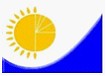 Мемлекеттік статистика органдары

құпиялылығына

кепілдік береді

Конфиденциальность гарантируется

органами государственной

статистикиМемлекеттік статистика органдары

құпиялылығына

кепілдік береді

Конфиденциальность гарантируется

органами государственной

статистикиҚазақстан

Республикасы

Статистика

агенттігі

Төрағасының

2012 жылғы 10

қаңтардағы

№ 9 бұйрығына

1-қосымшаЖалпымемлекеттік

статистикалық байқау бойынша статисти-

калық нысан

Статистическая форма

по общегосударстве-

нному статистическому

наблюдениюЖалпымемлекеттік

статистикалық байқау бойынша статисти-

калық нысан

Статистическая форма

по общегосударстве-

нному статистическому

наблюдениюПриложение 1 к

приказу

Председателя

Агентства

Республики

Казахстан

по статистике

от 10 января 2012

года № 9Қазақстан Республикасы Мұнай және газ министрлігіне тапсырылады

Представляется Министерству нефти и газа Республики КазахстанҚазақстан Республикасы Мұнай және газ министрлігіне тапсырылады

Представляется Министерству нефти и газа Республики КазахстанҚазақстан Республикасы Мұнай және газ министрлігіне тапсырылады

Представляется Министерству нефти и газа Республики КазахстанҚазақстан Республикасы Мұнай және газ министрлігіне тапсырылады

Представляется Министерству нефти и газа Республики КазахстанҚазақстан Республикасы Мұнай және газ министрлігіне тапсырылады

Представляется Министерству нефти и газа Республики КазахстанСтатистикалық нысанды www.stat.gov.kz сайтынан алуға болады

Статистическую форму можно получить на сайте www.stat.gov.kzСтатистикалық нысанды www.stat.gov.kz сайтынан алуға болады

Статистическую форму можно получить на сайте www.stat.gov.kzСтатистикалық нысанды www.stat.gov.kz сайтынан алуға болады

Статистическую форму можно получить на сайте www.stat.gov.kzСтатистикалық нысанды www.stat.gov.kz сайтынан алуға болады

Статистическую форму можно получить на сайте www.stat.gov.kzСтатистикалық нысанды www.stat.gov.kz сайтынан алуға болады

Статистическую форму можно получить на сайте www.stat.gov.kzМемлекеттік статистиканың тиісті органдарына алғашқы статистикалық

деректерді уақтылы тапсырмау, дәйексіз деректерді беру әкімшілік құқық

бұзушылық болып табылады және Қазақстан Республикасының «Әкімшілік құқық

бұзушылық туралы» кодексінің 381-бабына сәйкес жауапкершілікке әкеп

соғады.

Несвоевременное представление, предоставление недостоверных первичных

статистических данных в соответствующие органы государственной статистики является

административным правонарушением, предусмотренным статьей 381 Кодекса Республики

Казахстан «Об административных правонарушениях».Мемлекеттік статистиканың тиісті органдарына алғашқы статистикалық

деректерді уақтылы тапсырмау, дәйексіз деректерді беру әкімшілік құқық

бұзушылық болып табылады және Қазақстан Республикасының «Әкімшілік құқық

бұзушылық туралы» кодексінің 381-бабына сәйкес жауапкершілікке әкеп

соғады.

Несвоевременное представление, предоставление недостоверных первичных

статистических данных в соответствующие органы государственной статистики является

административным правонарушением, предусмотренным статьей 381 Кодекса Республики

Казахстан «Об административных правонарушениях».Мемлекеттік статистиканың тиісті органдарына алғашқы статистикалық

деректерді уақтылы тапсырмау, дәйексіз деректерді беру әкімшілік құқық

бұзушылық болып табылады және Қазақстан Республикасының «Әкімшілік құқық

бұзушылық туралы» кодексінің 381-бабына сәйкес жауапкершілікке әкеп

соғады.

Несвоевременное представление, предоставление недостоверных первичных

статистических данных в соответствующие органы государственной статистики является

административным правонарушением, предусмотренным статьей 381 Кодекса Республики

Казахстан «Об административных правонарушениях».Мемлекеттік статистиканың тиісті органдарына алғашқы статистикалық

деректерді уақтылы тапсырмау, дәйексіз деректерді беру әкімшілік құқық

бұзушылық болып табылады және Қазақстан Республикасының «Әкімшілік құқық

бұзушылық туралы» кодексінің 381-бабына сәйкес жауапкершілікке әкеп

соғады.

Несвоевременное представление, предоставление недостоверных первичных

статистических данных в соответствующие органы государственной статистики является

административным правонарушением, предусмотренным статьей 381 Кодекса Республики

Казахстан «Об административных правонарушениях».Мемлекеттік статистиканың тиісті органдарына алғашқы статистикалық

деректерді уақтылы тапсырмау, дәйексіз деректерді беру әкімшілік құқық

бұзушылық болып табылады және Қазақстан Республикасының «Әкімшілік құқық

бұзушылық туралы» кодексінің 381-бабына сәйкес жауапкершілікке әкеп

соғады.

Несвоевременное представление, предоставление недостоверных первичных

статистических данных в соответствующие органы государственной статистики является

административным правонарушением, предусмотренным статьей 381 Кодекса Республики

Казахстан «Об административных правонарушениях».Статистикалық нысан

коды 07711201

Код статистической

формы 07711201Ұңғылар қорының жағдайы туралы есеп

Отчет о состоянии фонда скважинҰңғылар қорының жағдайы туралы есеп

Отчет о состоянии фонда скважинҰңғылар қорының жағдайы туралы есеп

Отчет о состоянии фонда скважинҰңғылар қорының жағдайы туралы есеп

Отчет о состоянии фонда скважинҰҚ

ФСҰңғылар қорының жағдайы туралы есеп

Отчет о состоянии фонда скважинҰңғылар қорының жағдайы туралы есеп

Отчет о состоянии фонда скважинҰңғылар қорының жағдайы туралы есеп

Отчет о состоянии фонда скважинҰңғылар қорының жағдайы туралы есеп

Отчет о состоянии фонда скважинАйлык

МесячнаяЕсепті кезең

Отчетный период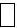 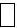 ай  

месяц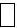 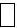 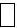 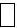 жыл

годМұнай-газ өндіруші кәсіпорындары тапсырады

Представляют нефтегазодобывающие предприятияМұнай-газ өндіруші кәсіпорындары тапсырады

Представляют нефтегазодобывающие предприятияМұнай-газ өндіруші кәсіпорындары тапсырады

Представляют нефтегазодобывающие предприятияМұнай-газ өндіруші кәсіпорындары тапсырады

Представляют нефтегазодобывающие предприятияМұнай-газ өндіруші кәсіпорындары тапсырады

Представляют нефтегазодобывающие предприятияТапсыру мерзімі - есепті кезеңнен кейін 5-іне дейін

Срок предоставления - до 5 числа после отчетного периодаТапсыру мерзімі - есепті кезеңнен кейін 5-іне дейін

Срок предоставления - до 5 числа после отчетного периодаТапсыру мерзімі - есепті кезеңнен кейін 5-іне дейін

Срок предоставления - до 5 числа после отчетного периодаТапсыру мерзімі - есепті кезеңнен кейін 5-іне дейін

Срок предоставления - до 5 числа после отчетного периодаТапсыру мерзімі - есепті кезеңнен кейін 5-іне дейін

Срок предоставления - до 5 числа после отчетного периодаБСН коды

Код БИН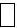 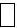 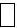 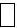 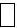 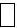 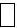 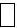 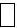 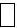 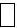 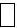 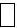 Жолдың

коды

Код

строкиКөрсеткіштердің атауы

Наименование показателейЕсепті кезең

За отчетный

периодАБ11Ұңғылардың пайдалану қоры, барлығы

Эксплуатационный фонд скважин, всего2соның ішінде әрекеттегі қор, барлығы

в том числе действующий фонд, всего3соның ішінде фонтандық тәсіл

в том числе фонтанный способ4электрлі центрден тепкіш сорапты қондырғы (бұдан әрі –

ЭЦС)

электроцентробежная насосная установка (далее – ЭЦН)5электрлі бұрандалы сорапты қондырғы (бұдан әрі – ЭБС)

электровинтовая насосная установка (далее – ЭВН)6штангілі тереңдік сорап (бұдан әрі – ШТС)

штангоглубинная насосная установка (далее – ШГН)7газлифтік тәсіл

газлифтный способ8Әрекеттегі қордың тұрған ұңғылары

Простои действующего фонда9соның ішінде фонтандық тәсіл

в том числе фонтанный способ10ЭЦС

ЭЦН11ЭБС

ЭВН12ШТС

ШГН13газлифтік тәсіл

газлифтный способ14әрекетсіз қор,барлығы

бездействующий фонд, всего15соның ішінде фонтандық тәсіл

в том числе фонтанный способ16ЭЦС

ЭЦН17ЭБС

ЭВН18ШТС

ШГН19газлифтік тәсіл

газлифтный способ20игерудегі, игеруді күту, барлығы

в освоении, ожидание освоения, всего21соның ішінде фонтандық тәсіл

в том числе фонтанный способ22ЭЦС

ЭЦН23ЭБС

ЭВН24ШТС

ШГН25газлифтік тәсіл

газлифтный способ26Консервацияда тұрған ұңғылар

Скважины находящиеся в консервации27Айдау ұңғылар қоры, барлығы

Нагнетательный фонд скважин, всего,28соның ішінде әрекеттегі қор

в том числе действующий фонд29соның ішінде тұрғаны

в том числе простои30әрекетсіз қор

бездействующий фонд31игерудегі

в освоении32Бақылаушы қор

Наблюдательный фонд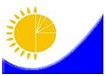 Мемлекеттік статистика

органдары құпиялылығына

кепілдік береді

Конфиденциальность

гарантируется

органами государственной

статистикиМемлекеттік статистика

органдары құпиялылығына

кепілдік береді

Конфиденциальность

гарантируется

органами государственной

статистикиҚазақстан

Республикасы

Статистика

агенттігі

Төрағасының

2012 жылғы 10

қаңтардағы

№ 9 бұйрығына

3-қосымшаЖалпымемлекеттік

статистикалық байқау бойынша статисти-

калық нысан

Статистическая форма

по общегосударстве-

нному статистическому

наблюдениюЖалпымемлекеттік

статистикалық байқау бойынша статисти-

калық нысан

Статистическая форма

по общегосударстве-

нному статистическому

наблюдениюПриложение 3 к

приказу

Председателя

Агентства

Республики

Казахстан

по статистике

от 10 января 2012

года № 9Қазақстан Республикасы Мұнай және газ министрлігіне тапсырылады

Представляется Министерству нефти и газа Республики КазахстанҚазақстан Республикасы Мұнай және газ министрлігіне тапсырылады

Представляется Министерству нефти и газа Республики КазахстанҚазақстан Республикасы Мұнай және газ министрлігіне тапсырылады

Представляется Министерству нефти и газа Республики КазахстанҚазақстан Республикасы Мұнай және газ министрлігіне тапсырылады

Представляется Министерству нефти и газа Республики КазахстанҚазақстан Республикасы Мұнай және газ министрлігіне тапсырылады

Представляется Министерству нефти и газа Республики КазахстанСтатистикалық нысанды www.stat.gov.kz сайтынан алуға болады

Статистическую форму можно получить на сайте www.stat.gov.kzСтатистикалық нысанды www.stat.gov.kz сайтынан алуға болады

Статистическую форму можно получить на сайте www.stat.gov.kzСтатистикалық нысанды www.stat.gov.kz сайтынан алуға болады

Статистическую форму можно получить на сайте www.stat.gov.kzСтатистикалық нысанды www.stat.gov.kz сайтынан алуға болады

Статистическую форму можно получить на сайте www.stat.gov.kzСтатистикалық нысанды www.stat.gov.kz сайтынан алуға болады

Статистическую форму можно получить на сайте www.stat.gov.kzМемлекеттік статистиканың тиісті органдарына алғашқы статистикалық

деректерді уақтылы тапсырмау, дәйексіз деректерді беру әкімшілік құқық

бұзушылық болып табылады және Қазақстан Республикасының «Әкімшілік құқық

бұзушылық туралы» кодексінің 381-бабына сәйкес жауапкершілікке әкеп

соғады.

Несвоевременное представление, предоставление недостоверных первичных

статистических данных в соответствующие органы государственной статистики является

административным правонарушением, предусмотренным статьей 381 Кодекса Республики

Казахстан «Об административных правонарушениях».Мемлекеттік статистиканың тиісті органдарына алғашқы статистикалық

деректерді уақтылы тапсырмау, дәйексіз деректерді беру әкімшілік құқық

бұзушылық болып табылады және Қазақстан Республикасының «Әкімшілік құқық

бұзушылық туралы» кодексінің 381-бабына сәйкес жауапкершілікке әкеп

соғады.

Несвоевременное представление, предоставление недостоверных первичных

статистических данных в соответствующие органы государственной статистики является

административным правонарушением, предусмотренным статьей 381 Кодекса Республики

Казахстан «Об административных правонарушениях».Мемлекеттік статистиканың тиісті органдарына алғашқы статистикалық

деректерді уақтылы тапсырмау, дәйексіз деректерді беру әкімшілік құқық

бұзушылық болып табылады және Қазақстан Республикасының «Әкімшілік құқық

бұзушылық туралы» кодексінің 381-бабына сәйкес жауапкершілікке әкеп

соғады.

Несвоевременное представление, предоставление недостоверных первичных

статистических данных в соответствующие органы государственной статистики является

административным правонарушением, предусмотренным статьей 381 Кодекса Республики

Казахстан «Об административных правонарушениях».Мемлекеттік статистиканың тиісті органдарына алғашқы статистикалық

деректерді уақтылы тапсырмау, дәйексіз деректерді беру әкімшілік құқық

бұзушылық болып табылады және Қазақстан Республикасының «Әкімшілік құқық

бұзушылық туралы» кодексінің 381-бабына сәйкес жауапкершілікке әкеп

соғады.

Несвоевременное представление, предоставление недостоверных первичных

статистических данных в соответствующие органы государственной статистики является

административным правонарушением, предусмотренным статьей 381 Кодекса Республики

Казахстан «Об административных правонарушениях».Мемлекеттік статистиканың тиісті органдарына алғашқы статистикалық

деректерді уақтылы тапсырмау, дәйексіз деректерді беру әкімшілік құқық

бұзушылық болып табылады және Қазақстан Республикасының «Әкімшілік құқық

бұзушылық туралы» кодексінің 381-бабына сәйкес жауапкершілікке әкеп

соғады.

Несвоевременное представление, предоставление недостоверных первичных

статистических данных в соответствующие органы государственной статистики является

административным правонарушением, предусмотренным статьей 381 Кодекса Республики

Казахстан «Об административных правонарушениях».Статистикалық нысан коды

7721204

Код статистической формы 7721204Кәсіпорындардағы еңбек жағдайлары туралы

есеп

Отчет о состоянии условий труда на предприятияхКәсіпорындардағы еңбек жағдайлары туралы

есеп

Отчет о состоянии условий труда на предприятияхКәсіпорындардағы еңбек жағдайлары туралы

есеп

Отчет о состоянии условий труда на предприятияхКәсіпорындардағы еңбек жағдайлары туралы

есеп

Отчет о состоянии условий труда на предприятияхКЕЖ

УТПКәсіпорындардағы еңбек жағдайлары туралы

есеп

Отчет о состоянии условий труда на предприятияхКәсіпорындардағы еңбек жағдайлары туралы

есеп

Отчет о состоянии условий труда на предприятияхКәсіпорындардағы еңбек жағдайлары туралы

есеп

Отчет о состоянии условий труда на предприятияхКәсіпорындардағы еңбек жағдайлары туралы

есеп

Отчет о состоянии условий труда на предприятияхАйлык

МесячнаяЕсепті кезең

Отчетный период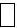 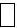 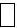 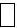 жыл

годМұнай-газ өндіруші кәсіпорындары тапсырады

Представляют нефтегазодобывающие предприятияМұнай-газ өндіруші кәсіпорындары тапсырады

Представляют нефтегазодобывающие предприятияМұнай-газ өндіруші кәсіпорындары тапсырады

Представляют нефтегазодобывающие предприятияМұнай-газ өндіруші кәсіпорындары тапсырады

Представляют нефтегазодобывающие предприятияМұнай-газ өндіруші кәсіпорындары тапсырады

Представляют нефтегазодобывающие предприятияТапсыру мерзімі - есепті кезеңнен кейін 25-іне дейін

Срок предоставления - до 25 числа после отчетного периодаТапсыру мерзімі - есепті кезеңнен кейін 25-іне дейін

Срок предоставления - до 25 числа после отчетного периодаТапсыру мерзімі - есепті кезеңнен кейін 25-іне дейін

Срок предоставления - до 25 числа после отчетного периодаТапсыру мерзімі - есепті кезеңнен кейін 25-іне дейін

Срок предоставления - до 25 числа после отчетного периодаТапсыру мерзімі - есепті кезеңнен кейін 25-іне дейін

Срок предоставления - до 25 числа после отчетного периодаБСН коды

Код БИН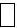 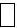 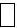 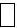 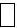 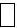 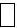 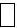 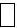 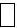 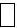 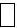 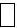 Жолдың

коды

Код

строкиКөрсеткіштердің атауы

Наименование показателейӨлшем

бірлігі

Единица

измеренияЕсепті кезең

бойынша нақты

мәлімет

Факт за отчетный

периодАБ121Тексеру саны, барлығы

число проверок, всегосаны

количествосоның ішінде

в том числе2кәсіпорындардың үнемі әрекеттегі

комиссиясы (бұдан әрі – ҮӘК)

постоянно действующей комиссией (далее –

ПДК) предприятийсаны

количество3басқа тексерушілермен

другими проверяющимисаны

количество4Нысандардың паспортизациясы және

барлық тексеру кезіндегі анықталған

бұзылымдар саны, барлығы

Число нарушений, выявленных при всех

проверках и паспортизации объектов, всегосаны

количествосоның ішінде

в том числе5кәсіпорындардың ҮӘК-і

ПДК предприятийсаны

количество6басқа тексерушілермен

другими проверяющимисаны

количество7Паспортизациялануға тиісті нысандардың

саны

Число объектов, подлежащих паспортизациисаны

количество8Тексеруден кейінгі қосылған

нысандардың саны

Число объектов, пущенных после проверкисаны

количество9Ереже және еңбек қорғау нормалары

бұзылғаны үшін тартылған

жұмыскерлердің саны, барлығы

Число работников, привлеченных за нарушение

правил и норм охраны труда, всегоадам

человексоның ішінде

в том числе10тәртіптік жауапкершілікке

к дисциплинарной ответственностиадам

человекодан

из них11қызметтен босатылғаны

освобождено от должностиадам

человек12әкімшілік жауапкершілікке

к административной ответственностиадам

человек13қылмыстық жауапкершілікке

к уголовной ответственностиадам

человек14материалдық жауапкершілікке

к материальной ответственностиадам

человек15Апаттар саны, барлығы

Число аварий, всегосаны

количествосоның ішінде

том числе16категориялық

категорийныхсаны

количество17категориялық емес

некатегорийныхсаны

количество18Өрт саны

число пожаровсаны

количество19Қауіпсіздік техника және еңбек қорғау

қызметі бойынша мәліметтер

Сведения о службе охраны труда и техники

безопасностиадам

человексоның ішінде

в том числе20қауіпсіздік техника және еңбек қорғау

бойынша жұмыскерлердің жалпы саны,

барлығы

общая численность работников по технике

безопасности и охране труда, всегоадам

человексоның ішінде

в том числе21жоғары біліммен

с высшим образованиемадам

человек22орта біліммен

со средним образованиемадам

человек23Өндірістегі қайғылы оқиғалар, барлығы

Несчастные случаи на производстве, всегосаны

количествосоның ішінде

в том числе24арақат

травмысаны

количесто25адам өлімі

смертностьсаны

количество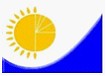 Мемлекеттік статистика

органдары құпиялылығына

кепілдік береді

Конфиденциальность

гарантируется

органами государственной

статистикиМемлекеттік статистика

органдары құпиялылығына

кепілдік береді

Конфиденциальность

гарантируется

органами государственной

статистикиҚазақстан

Республикасы

Статистика

агенттігі

Төрағасының

2012 жылғы 10

қаңтардағы

№ 9 бұйрығына

5-қосымшаЖалпымемлекеттік

статистикалық байқау бойынша статисти-

калық нысан

Статистическая форма

по общегосударстве-

нному статистическому

наблюдениюЖалпымемлекеттік

статистикалық байқау бойынша статисти-

калық нысан

Статистическая форма

по общегосударстве-

нному статистическому

наблюдениюПриложение 5 к

приказу

Председателя

Агентства

Республики

Казахстан

по статистике

от 10 января 2012

года № 9Қазақстан Республикасы Мұнай және газ министрлігіне тапсырылады

Представляется Министерству нефти и газа Республики КазахстанҚазақстан Республикасы Мұнай және газ министрлігіне тапсырылады

Представляется Министерству нефти и газа Республики КазахстанҚазақстан Республикасы Мұнай және газ министрлігіне тапсырылады

Представляется Министерству нефти и газа Республики КазахстанҚазақстан Республикасы Мұнай және газ министрлігіне тапсырылады

Представляется Министерству нефти и газа Республики КазахстанҚазақстан Республикасы Мұнай және газ министрлігіне тапсырылады

Представляется Министерству нефти и газа Республики КазахстанСтатистикалық нысанды www.stat.gov.kz сайтынан алуға болады

Статистическую форму можно получить на сайте www.stat.gov.kzСтатистикалық нысанды www.stat.gov.kz сайтынан алуға болады

Статистическую форму можно получить на сайте www.stat.gov.kzСтатистикалық нысанды www.stat.gov.kz сайтынан алуға болады

Статистическую форму можно получить на сайте www.stat.gov.kzСтатистикалық нысанды www.stat.gov.kz сайтынан алуға болады

Статистическую форму можно получить на сайте www.stat.gov.kzСтатистикалық нысанды www.stat.gov.kz сайтынан алуға болады

Статистическую форму можно получить на сайте www.stat.gov.kzМемлекеттік статистиканың тиісті органдарына алғашқы статистикалық

деректерді уақтылы тапсырмау, дәйексіз деректерді беру әкімшілік құқық

бұзушылық болып табылады және Қазақстан Республикасының «Әкімшілік құқық

бұзушылық туралы» кодексінің 381-бабына сәйкес жауапкершілікке әкеп

соғады.

Несвоевременное представление, предоставление недостоверных первичных

статистических данных в соответствующие органы государственной статистики является

административным правонарушением, предусмотренным статьей 381 Кодекса Республики

Казахстан «Об административных правонарушениях».Мемлекеттік статистиканың тиісті органдарына алғашқы статистикалық

деректерді уақтылы тапсырмау, дәйексіз деректерді беру әкімшілік құқық

бұзушылық болып табылады және Қазақстан Республикасының «Әкімшілік құқық

бұзушылық туралы» кодексінің 381-бабына сәйкес жауапкершілікке әкеп

соғады.

Несвоевременное представление, предоставление недостоверных первичных

статистических данных в соответствующие органы государственной статистики является

административным правонарушением, предусмотренным статьей 381 Кодекса Республики

Казахстан «Об административных правонарушениях».Мемлекеттік статистиканың тиісті органдарына алғашқы статистикалық

деректерді уақтылы тапсырмау, дәйексіз деректерді беру әкімшілік құқық

бұзушылық болып табылады және Қазақстан Республикасының «Әкімшілік құқық

бұзушылық туралы» кодексінің 381-бабына сәйкес жауапкершілікке әкеп

соғады.

Несвоевременное представление, предоставление недостоверных первичных

статистических данных в соответствующие органы государственной статистики является

административным правонарушением, предусмотренным статьей 381 Кодекса Республики

Казахстан «Об административных правонарушениях».Мемлекеттік статистиканың тиісті органдарына алғашқы статистикалық

деректерді уақтылы тапсырмау, дәйексіз деректерді беру әкімшілік құқық

бұзушылық болып табылады және Қазақстан Республикасының «Әкімшілік құқық

бұзушылық туралы» кодексінің 381-бабына сәйкес жауапкершілікке әкеп

соғады.

Несвоевременное представление, предоставление недостоверных первичных

статистических данных в соответствующие органы государственной статистики является

административным правонарушением, предусмотренным статьей 381 Кодекса Республики

Казахстан «Об административных правонарушениях».Мемлекеттік статистиканың тиісті органдарына алғашқы статистикалық

деректерді уақтылы тапсырмау, дәйексіз деректерді беру әкімшілік құқық

бұзушылық болып табылады және Қазақстан Республикасының «Әкімшілік құқық

бұзушылық туралы» кодексінің 381-бабына сәйкес жауапкершілікке әкеп

соғады.

Несвоевременное представление, предоставление недостоверных первичных

статистических данных в соответствующие органы государственной статистики является

административным правонарушением, предусмотренным статьей 381 Кодекса Республики

Казахстан «Об административных правонарушениях».Статистикалық нысан

коды 7731202

Код статистической

формы 7731202Ұңғыларды жөндеу туралы есеп

Отчет о ремонте скважинҰңғыларды жөндеу туралы есеп

Отчет о ремонте скважинҰңғыларды жөндеу туралы есеп

Отчет о ремонте скважинҰңғыларды жөндеу туралы есеп

Отчет о ремонте скважинҰЖ

РСҰңғыларды жөндеу туралы есеп

Отчет о ремонте скважинҰңғыларды жөндеу туралы есеп

Отчет о ремонте скважинҰңғыларды жөндеу туралы есеп

Отчет о ремонте скважинҰңғыларды жөндеу туралы есеп

Отчет о ремонте скважинТоқсандык

КвартальнаяЕсепті кезең

Отчетный период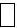 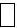 квартал 

квартал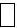 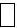 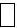 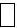 жыл

годМұнай-газ өндіруші кәсіпорындары тапсырады

Представляют нефтегазодобывающие предприятияМұнай-газ өндіруші кәсіпорындары тапсырады

Представляют нефтегазодобывающие предприятияМұнай-газ өндіруші кәсіпорындары тапсырады

Представляют нефтегазодобывающие предприятияМұнай-газ өндіруші кәсіпорындары тапсырады

Представляют нефтегазодобывающие предприятияМұнай-газ өндіруші кәсіпорындары тапсырады

Представляют нефтегазодобывающие предприятияТапсыру мерзімі - есепті кезеңнен кейін 5-іне дейін

Срок предоставления - до 5 числа после отчетного периодаТапсыру мерзімі - есепті кезеңнен кейін 5-іне дейін

Срок предоставления - до 5 числа после отчетного периодаТапсыру мерзімі - есепті кезеңнен кейін 5-іне дейін

Срок предоставления - до 5 числа после отчетного периодаТапсыру мерзімі - есепті кезеңнен кейін 5-іне дейін

Срок предоставления - до 5 числа после отчетного периодаТапсыру мерзімі - есепті кезеңнен кейін 5-іне дейін

Срок предоставления - до 5 числа после отчетного периодаБСН коды

Код БИН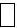 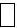 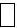 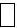 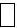 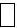 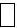 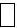 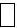 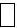 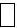 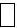 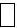 Жолдың

коды

Код

строкиКөрсеткіштердің атауы

Наименование показателейӨлшем

бірлігі

Единица

измеренияЕсепті

кезең

бойынша

нақты

мәлімет

Факт за

отчетный

периодЖыл басынан

нақты мәлімет

Факт с начала

годаАБ1231Станоктар саны, барлығы

Количество станков, всегодана

штуксоның ішінде

в том числе2өз бригадаларында

в собственных бригадахдана

штук3қызмет көрсетуші

бригадаларында

в сервисных бригадахдана

штук4Жүргізілген жөндеу

жұмыстары, барлығы

Проведено ремонтов, всегосаны

количествосоның ішінде

в том числе5өз бригадаларымен

собственными бригадамисаны

количество6қызмет көрсетуші

бригадаларында

сервисными бригадамисаны

количество7Қайта жүргізілген жөндеу

жұмыстарының саны,

барлығы

Число повторных ремонтов,

всегосаны

количествосоның ішінде

в том числе8өз бригадаларында

собственными бригадамисаны

количество9қызмет көрсетуші

бригадаларында

сервисными бригадамисаны

количествоЖолдың

коды

Код строкиКөрсеткіштердің атауы

Наименование показателейӨлшем

бірлігі

Единица

измеренияЕсепті

кезең

бойынша

нақты

мәлімет

Факт за

отчетный

периодЖыл басынан

нақты мәлімет

Факт с начала

годаАБ1231Станоктар саны, барлығы

Количество станков, всегодана

штуксоның ішінде

в том числе2өз бригадаларында

в собственных бригадахдана

штук3қызмет көрсетуші

бригадаларында

в сервисных бригадахдана

штук4Жүргізілген жөндеу

жұмыстары, Барлығы

Проведено ремонтов, Всегосаны

количествосоның ішінде

в том числе5өз бригадаларымен

собственными бригадамисаны

количество6қызмет көрсетуші

бригадаларымен

сервисными бригадамисаны

количество7Қайта жүргізілген жөндеу

жұмыстарының саны,

Барлығы

Число повторных ремонтов,

Всего саны

количествосоның ішінде

в том числе8өз бригадаларымен

собственными бригадамисаны

количество9қызмет көрсетуші

бригадаларымен

сервисными бригадамисаны

количество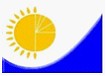 Мемлекеттік статистика

органдары құпиялылығына

кепілдік береді

Конфиденциальность

гарантируется

органами государственной

статистикиМемлекеттік статистика

органдары құпиялылығына

кепілдік береді

Конфиденциальность

гарантируется

органами государственной

статистикиҚазақстан

Республикасы

Статистика

агенттігі

Төрағасының

2012 жылғы 10

қаңтардағы

№ 9 бұйрығына

7-қосымшаЖалпымемлекеттік

статистикалық байқау

бойынша статисти-

калық нысан

Статистическая форма

по общегосударстве-

нному статистическому

наблюдениюЖалпымемлекеттік

статистикалық байқау

бойынша статисти-

калық нысан

Статистическая форма

по общегосударстве-

нному статистическому

наблюдениюПриложение 7 к

приказу

Председателя

Агентства

Республики

Казахстан

по статистике

от 10 января 2012

года № 9Қазақстан Республикасы Мұнай және газ министрлігіне тапсырылады

Представляется Министерству нефти и газа Республики КазахстанҚазақстан Республикасы Мұнай және газ министрлігіне тапсырылады

Представляется Министерству нефти и газа Республики КазахстанҚазақстан Республикасы Мұнай және газ министрлігіне тапсырылады

Представляется Министерству нефти и газа Республики КазахстанҚазақстан Республикасы Мұнай және газ министрлігіне тапсырылады

Представляется Министерству нефти и газа Республики КазахстанҚазақстан Республикасы Мұнай және газ министрлігіне тапсырылады

Представляется Министерству нефти и газа Республики КазахстанСтатистикалық нысанды www.stat.gov.kz сайтынан алуға болады

Статистическую форму можно получить на сайте www.stat.gov.kzСтатистикалық нысанды www.stat.gov.kz сайтынан алуға болады

Статистическую форму можно получить на сайте www.stat.gov.kzСтатистикалық нысанды www.stat.gov.kz сайтынан алуға болады

Статистическую форму можно получить на сайте www.stat.gov.kzСтатистикалық нысанды www.stat.gov.kz сайтынан алуға болады

Статистическую форму можно получить на сайте www.stat.gov.kzСтатистикалық нысанды www.stat.gov.kz сайтынан алуға болады

Статистическую форму можно получить на сайте www.stat.gov.kzМемлекеттік статистиканың тиісті органдарына алғашқы статистикалық

деректерді уақтылы тапсырмау, дәйексіз деректерді беру әкімшілік құқық

бұзушылық болып табылады және Қазақстан Республикасының «Әкімшілік құқық

бұзушылық туралы» кодексінің 381-бабына сәйкес жауапкершілікке әкеп

соғады.

Несвоевременное представление, предоставление недостоверных первичных

статистических данных в соответствующие органы государственной статистики является

административным правонарушением, предусмотренным статьей 381 Кодекса Республики

Казахстан «Об административных правонарушениях».Мемлекеттік статистиканың тиісті органдарына алғашқы статистикалық

деректерді уақтылы тапсырмау, дәйексіз деректерді беру әкімшілік құқық

бұзушылық болып табылады және Қазақстан Республикасының «Әкімшілік құқық

бұзушылық туралы» кодексінің 381-бабына сәйкес жауапкершілікке әкеп

соғады.

Несвоевременное представление, предоставление недостоверных первичных

статистических данных в соответствующие органы государственной статистики является

административным правонарушением, предусмотренным статьей 381 Кодекса Республики

Казахстан «Об административных правонарушениях».Мемлекеттік статистиканың тиісті органдарына алғашқы статистикалық

деректерді уақтылы тапсырмау, дәйексіз деректерді беру әкімшілік құқық

бұзушылық болып табылады және Қазақстан Республикасының «Әкімшілік құқық

бұзушылық туралы» кодексінің 381-бабына сәйкес жауапкершілікке әкеп

соғады.

Несвоевременное представление, предоставление недостоверных первичных

статистических данных в соответствующие органы государственной статистики является

административным правонарушением, предусмотренным статьей 381 Кодекса Республики

Казахстан «Об административных правонарушениях».Мемлекеттік статистиканың тиісті органдарына алғашқы статистикалық

деректерді уақтылы тапсырмау, дәйексіз деректерді беру әкімшілік құқық

бұзушылық болып табылады және Қазақстан Республикасының «Әкімшілік құқық

бұзушылық туралы» кодексінің 381-бабына сәйкес жауапкершілікке әкеп

соғады.

Несвоевременное представление, предоставление недостоверных первичных

статистических данных в соответствующие органы государственной статистики является

административным правонарушением, предусмотренным статьей 381 Кодекса Республики

Казахстан «Об административных правонарушениях».Мемлекеттік статистиканың тиісті органдарына алғашқы статистикалық

деректерді уақтылы тапсырмау, дәйексіз деректерді беру әкімшілік құқық

бұзушылық болып табылады және Қазақстан Республикасының «Әкімшілік құқық

бұзушылық туралы» кодексінің 381-бабына сәйкес жауапкершілікке әкеп

соғады.

Несвоевременное представление, предоставление недостоверных первичных

статистических данных в соответствующие органы государственной статистики является

административным правонарушением, предусмотренным статьей 381 Кодекса Республики

Казахстан «Об административных правонарушениях».Статистикалық нысан

коды 7741202

Код статистической формы

7741202Ұңғыларды жою туралы есеп

Отчет о ликвидации скважинҰңғыларды жою туралы есеп

Отчет о ликвидации скважинҰңғыларды жою туралы есеп

Отчет о ликвидации скважинҰңғыларды жою туралы есеп

Отчет о ликвидации скважинЖО

ЛКҰңғыларды жою туралы есеп

Отчет о ликвидации скважинҰңғыларды жою туралы есеп

Отчет о ликвидации скважинҰңғыларды жою туралы есеп

Отчет о ликвидации скважинҰңғыларды жою туралы есеп

Отчет о ликвидации скважинТоқсандык

КвартальнаяЕсепті кезең

Отчетный

период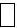 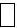 квартал 

квартал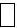 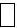 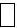 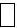 жыл

годМұнай-газ өндіруші кәсіпорындары тапсырады

Представляют нефтегазодобывающие предприятияМұнай-газ өндіруші кәсіпорындары тапсырады

Представляют нефтегазодобывающие предприятияМұнай-газ өндіруші кәсіпорындары тапсырады

Представляют нефтегазодобывающие предприятияМұнай-газ өндіруші кәсіпорындары тапсырады

Представляют нефтегазодобывающие предприятияМұнай-газ өндіруші кәсіпорындары тапсырады

Представляют нефтегазодобывающие предприятияТапсыру мерзімі - есепті кезеңнен кейін 5-іне дейін

Срок предоставления - до 5 числа после отчетного периодаТапсыру мерзімі - есепті кезеңнен кейін 5-іне дейін

Срок предоставления - до 5 числа после отчетного периодаТапсыру мерзімі - есепті кезеңнен кейін 5-іне дейін

Срок предоставления - до 5 числа после отчетного периодаТапсыру мерзімі - есепті кезеңнен кейін 5-іне дейін

Срок предоставления - до 5 числа после отчетного периодаТапсыру мерзімі - есепті кезеңнен кейін 5-іне дейін

Срок предоставления - до 5 числа после отчетного периодаБСН коды

Код БИН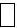 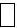 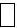 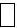 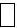 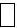 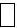 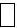 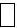 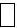 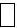 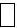 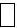 Жолдың

коды

Код

строкиКөрсеткіштердің атауы

Наименование показателейЕсепті кезең

бойынша

нақты

мәлімет

Факт за

отчетный

периодЖыл басынан нақты

мәлімет

Факт с начала годаАБ121Жойылған пайдалану ұңғылары,

барлығы

Ликвидировано эксплуатационных

скважин, всегосоның ішінде

в том числе2өз міндеті орындалғандықтан

жойылғандары

ликвидированы как выполнивших свое

назначение3техникалық себептер бойынша

жойылғандары

ликвидированы по техническим причинам4Жойылған айдама ұңғылар

Ликвидировано нагнетательных скважин5Жойылған су алатын ұңғылар

Ликвидировано водозаборных скважин6Жойылған газ ұңғылары

Ликвидировано газовых скважин7Жойылған мұнай ұңғылары

Ликвидировано нефтяных скважин8Жойылған барлау ұңғылары, барлығы

Ликвидировано разведочных скважин,

всегосоның ішінде

в том числе9өз міндеті орындалғандықтан

жойылғандары

ликвидированы как выполнивших свое

назначение10техникалық себептер бойынша

жойылғандары

ликвидированы по техническим причинам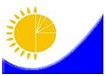 Мемлекеттік статистика

органдары құпиялылығына

кепілдік береді

Конфиденциальность

гарантируется

органами государственной

статистикиҚазақстан

Республикасы

Статистика

агенттігі

Төрағасының

2012 жылғы 10

қаңтардағы

№ 9 бұйрығына

9-қосымшаЖалпымемлекеттік

статистикалық байқау

бойынша статисти-

калық нысан

Статистическая форма

по общегосударстве-

нному статистическому

наблюдениюПриложение 9 к

приказу

Председателя

Агентства

Республики

Казахстан

по статистике

от 10 января 2012

года № 9Қазақстан Республикасы Мұнай және газ министрлігіне тапсырылады

Представляется Министерству нефти и газа Республики КазахстанҚазақстан Республикасы Мұнай және газ министрлігіне тапсырылады

Представляется Министерству нефти и газа Республики КазахстанҚазақстан Республикасы Мұнай және газ министрлігіне тапсырылады

Представляется Министерству нефти и газа Республики КазахстанҚазақстан Республикасы Мұнай және газ министрлігіне тапсырылады

Представляется Министерству нефти и газа Республики КазахстанСтатистикалық нысанды www.stat.gov.kz сайтынан алуға болады

Статистическую форму можно получить на сайте www.stat.gov.kzСтатистикалық нысанды www.stat.gov.kz сайтынан алуға болады

Статистическую форму можно получить на сайте www.stat.gov.kzСтатистикалық нысанды www.stat.gov.kz сайтынан алуға болады

Статистическую форму можно получить на сайте www.stat.gov.kzСтатистикалық нысанды www.stat.gov.kz сайтынан алуға болады

Статистическую форму можно получить на сайте www.stat.gov.kzМемлекеттік статистиканың тиісті органдарына алғашқы статистикалық

деректерді уақтылы тапсырмау, дәйексіз деректерді беру әкімшілік құқық

бұзушылық болып табылады және Қазақстан Республикасының «Әкімшілік құқық

бұзушылық туралы» кодексінің 381-бабына сәйкес жауапкершілікке әкеп

соғады.

Несвоевременное представление, предоставление недостоверных первичных

статистических данных в соответствующие органы государственной статистики является

административным правонарушением, предусмотренным статьей 381 Кодекса Республики

Казахстан «Об административных правонарушениях».Мемлекеттік статистиканың тиісті органдарына алғашқы статистикалық

деректерді уақтылы тапсырмау, дәйексіз деректерді беру әкімшілік құқық

бұзушылық болып табылады және Қазақстан Республикасының «Әкімшілік құқық

бұзушылық туралы» кодексінің 381-бабына сәйкес жауапкершілікке әкеп

соғады.

Несвоевременное представление, предоставление недостоверных первичных

статистических данных в соответствующие органы государственной статистики является

административным правонарушением, предусмотренным статьей 381 Кодекса Республики

Казахстан «Об административных правонарушениях».Мемлекеттік статистиканың тиісті органдарына алғашқы статистикалық

деректерді уақтылы тапсырмау, дәйексіз деректерді беру әкімшілік құқық

бұзушылық болып табылады және Қазақстан Республикасының «Әкімшілік құқық

бұзушылық туралы» кодексінің 381-бабына сәйкес жауапкершілікке әкеп

соғады.

Несвоевременное представление, предоставление недостоверных первичных

статистических данных в соответствующие органы государственной статистики является

административным правонарушением, предусмотренным статьей 381 Кодекса Республики

Казахстан «Об административных правонарушениях».Мемлекеттік статистиканың тиісті органдарына алғашқы статистикалық

деректерді уақтылы тапсырмау, дәйексіз деректерді беру әкімшілік құқық

бұзушылық болып табылады және Қазақстан Республикасының «Әкімшілік құқық

бұзушылық туралы» кодексінің 381-бабына сәйкес жауапкершілікке әкеп

соғады.

Несвоевременное представление, предоставление недостоверных первичных

статистических данных в соответствующие органы государственной статистики является

административным правонарушением, предусмотренным статьей 381 Кодекса Республики

Казахстан «Об административных правонарушениях».Статистикалық нысан коды

7751215

Код статистической формы 7751215Қысқа әзiрлiк бойынша

ұйымдық-техникалық шаралардың

орындалуы туралы есеп

Отчет о выполнении

организационно-технических мероприятий по

подготовке к зимеҚысқа әзiрлiк бойынша

ұйымдық-техникалық шаралардың

орындалуы туралы есеп

Отчет о выполнении

организационно-технических мероприятий по

подготовке к зимеҚысқа әзiрлiк бойынша

ұйымдық-техникалық шаралардың

орындалуы туралы есеп

Отчет о выполнении

организационно-технических мероприятий по

подготовке к зимеҚЫС

ЗИМҚысқа әзiрлiк бойынша

ұйымдық-техникалық шаралардың

орындалуы туралы есеп

Отчет о выполнении

организационно-технических мероприятий по

подготовке к зимеҚысқа әзiрлiк бойынша

ұйымдық-техникалық шаралардың

орындалуы туралы есеп

Отчет о выполнении

организационно-технических мероприятий по

подготовке к зимеҚысқа әзiрлiк бойынша

ұйымдық-техникалық шаралардың

орындалуы туралы есеп

Отчет о выполнении

организационно-технических мероприятий по

подготовке к зимеМұнай-газ өндіруші кәсіпорындары тапсырады

Представляют нефтегазодобывающие предприятияМұнай-газ өндіруші кәсіпорындары тапсырады

Представляют нефтегазодобывающие предприятияМұнай-газ өндіруші кәсіпорындары тапсырады

Представляют нефтегазодобывающие предприятияМұнай-газ өндіруші кәсіпорындары тапсырады

Представляют нефтегазодобывающие предприятияТапсыру мерзімі - есепті кезеңнен кейін 5-іне дейін

Срок предоставления - до 5 числа после отчетного периодаТапсыру мерзімі - есепті кезеңнен кейін 5-іне дейін

Срок предоставления - до 5 числа после отчетного периодаТапсыру мерзімі - есепті кезеңнен кейін 5-іне дейін

Срок предоставления - до 5 числа после отчетного периодаТапсыру мерзімі - есепті кезеңнен кейін 5-іне дейін

Срок предоставления - до 5 числа после отчетного периодаБСН коды

Код БИН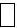 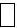 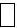 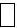 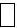 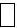 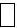 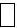 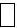 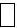 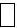 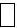 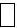 Жолдың

коды

Код

строкиКөрсеткіштердің атауы

Наименование показателейӨлшем бірлігі

Единица

измеренияЕсепті кезең

бойынша нақты

мәлімет

Факт за отчетный

периодАБ121Жалпы кәсіптік құбырларының

күрделі жөндеу жұмыстары, барлығы

Капитальный ремонт промысловых

трубопроводов, всегокмсоның ішінде

в том числе2мұнай құбырлары

нефтепроводов3газ құбырлары

газопроводов4қабат қысымын ұстау (бұдан әрі –

ҚҚҰ) су құбырлары

водопроводов поддержания пластового

давления (далее – ППД)5сұйықтық шыгатын желілерді (бұдан

әрі – ШЖ) жөндеу (6,35кв)

ремонт выкидных линий (далее – ВЛ)

(6,35кв)6Барлау және бұрғылау

нысандарындағы қазандарды котлов

жөндеу

Ремонт котлов на объектах добычи и

бурениядана

штук7Барлау және бұрғылау

нысандарындағы жылу жолдарын

жөндеу

Ремонт теплотрасс на объектах добычи и

бурениякм8Коммуналдық шаруашылық

нысандарындағы қазандарды жөндеу

Ремонт котлов на объектах коммунального

хозяйства дана

штук9Коммуналдық шаруашылық

нысандарындағы жылу жолдарын

жөндеу

Ремонт теплотрасс на объектах

коммунального хозяйства км10Тұрғын үйлерді жөндеу

Ремонт жилья м211Оператор орындарын жөндеу

Ремонт операторныхбірлік

единица12Қысқы жанармай қоры

Запас зимнего топливатонна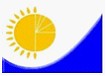 Мемлекеттік статистика

органдары құпиялылығына

кепілдік береді

Конфиденциальность

гарантируется

органами государственной

статистикиМемлекеттік статистика

органдары құпиялылығына

кепілдік береді

Конфиденциальность

гарантируется

органами государственной

статистикиҚазақстан

Республикасы

Статистика

агенттігі

Төрағасының

2012 жылғы 10

қаңтардағы

№ 9 бұйрығына

11-қосымшаЖалпымемлекеттік

статистикалық байқау

бойынша статисти-

калық нысан

Статистическая форма

по общегосударстве-

нному статистическому

наблюдениюЖалпымемлекеттік

статистикалық байқау

бойынша статисти-

калық нысан

Статистическая форма

по общегосударстве-

нному статистическому

наблюдениюПриложение 11 к

приказу

Председателя

Агентства

Республики

Казахстан

по статистике

от 10 января 2012

года № 9Қазақстан Республикасы Мұнай және газ министрлігіне тапсырылады

Представляется Министерству нефти и газа Республики КазахстанҚазақстан Республикасы Мұнай және газ министрлігіне тапсырылады

Представляется Министерству нефти и газа Республики КазахстанҚазақстан Республикасы Мұнай және газ министрлігіне тапсырылады

Представляется Министерству нефти и газа Республики КазахстанҚазақстан Республикасы Мұнай және газ министрлігіне тапсырылады

Представляется Министерству нефти и газа Республики КазахстанҚазақстан Республикасы Мұнай және газ министрлігіне тапсырылады

Представляется Министерству нефти и газа Республики КазахстанСтатистикалық нысанды www.stat.gov.kz сайтынан алуға болады

Статистическую форму можно получить на сайте www.stat.gov.kzСтатистикалық нысанды www.stat.gov.kz сайтынан алуға болады

Статистическую форму можно получить на сайте www.stat.gov.kzСтатистикалық нысанды www.stat.gov.kz сайтынан алуға болады

Статистическую форму можно получить на сайте www.stat.gov.kzСтатистикалық нысанды www.stat.gov.kz сайтынан алуға болады

Статистическую форму можно получить на сайте www.stat.gov.kzСтатистикалық нысанды www.stat.gov.kz сайтынан алуға болады

Статистическую форму можно получить на сайте www.stat.gov.kzМемлекеттік статистиканың тиісті органдарына алғашқы статистикалық

деректерді уақтылы тапсырмау, дәйексіз деректерді беру әкімшілік құқық

бұзушылық болып табылады және Қазақстан Республикасының «Әкімшілік құқық

бұзушылық туралы» кодексінің 381-бабына сәйкес жауапкершілікке әкеп

соғады.

Несвоевременное представление, предоставление недостоверных первичных

статистических данных в соответствующие органы государственной статистики является

административным правонарушением, предусмотренным статьей 381 Кодекса Республики

Казахстан «Об административных правонарушениях».Мемлекеттік статистиканың тиісті органдарына алғашқы статистикалық

деректерді уақтылы тапсырмау, дәйексіз деректерді беру әкімшілік құқық

бұзушылық болып табылады және Қазақстан Республикасының «Әкімшілік құқық

бұзушылық туралы» кодексінің 381-бабына сәйкес жауапкершілікке әкеп

соғады.

Несвоевременное представление, предоставление недостоверных первичных

статистических данных в соответствующие органы государственной статистики является

административным правонарушением, предусмотренным статьей 381 Кодекса Республики

Казахстан «Об административных правонарушениях».Мемлекеттік статистиканың тиісті органдарына алғашқы статистикалық

деректерді уақтылы тапсырмау, дәйексіз деректерді беру әкімшілік құқық

бұзушылық болып табылады және Қазақстан Республикасының «Әкімшілік құқық

бұзушылық туралы» кодексінің 381-бабына сәйкес жауапкершілікке әкеп

соғады.

Несвоевременное представление, предоставление недостоверных первичных

статистических данных в соответствующие органы государственной статистики является

административным правонарушением, предусмотренным статьей 381 Кодекса Республики

Казахстан «Об административных правонарушениях».Мемлекеттік статистиканың тиісті органдарына алғашқы статистикалық

деректерді уақтылы тапсырмау, дәйексіз деректерді беру әкімшілік құқық

бұзушылық болып табылады және Қазақстан Республикасының «Әкімшілік құқық

бұзушылық туралы» кодексінің 381-бабына сәйкес жауапкершілікке әкеп

соғады.

Несвоевременное представление, предоставление недостоверных первичных

статистических данных в соответствующие органы государственной статистики является

административным правонарушением, предусмотренным статьей 381 Кодекса Республики

Казахстан «Об административных правонарушениях».Мемлекеттік статистиканың тиісті органдарына алғашқы статистикалық

деректерді уақтылы тапсырмау, дәйексіз деректерді беру әкімшілік құқық

бұзушылық болып табылады және Қазақстан Республикасының «Әкімшілік құқық

бұзушылық туралы» кодексінің 381-бабына сәйкес жауапкершілікке әкеп

соғады.

Несвоевременное представление, предоставление недостоверных первичных

статистических данных в соответствующие органы государственной статистики является

административным правонарушением, предусмотренным статьей 381 Кодекса Республики

Казахстан «Об административных правонарушениях».Статистикалық нысан

коды 7761204

Код статистической

формы 7761204Сұйықтық және мұнай өндіру туралы есеп

Отчет о добыче жидкости и нефтиСұйықтық және мұнай өндіру туралы есеп

Отчет о добыче жидкости и нефтиСұйықтық және мұнай өндіру туралы есеп

Отчет о добыче жидкости и нефтиСұйықтық және мұнай өндіру туралы есеп

Отчет о добыче жидкости и нефтиСӨ

ДЖСұйықтық және мұнай өндіру туралы есеп

Отчет о добыче жидкости и нефтиСұйықтық және мұнай өндіру туралы есеп

Отчет о добыче жидкости и нефтиСұйықтық және мұнай өндіру туралы есеп

Отчет о добыче жидкости и нефтиСұйықтық және мұнай өндіру туралы есеп

Отчет о добыче жидкости и нефтиАйлык

МесячнаяЕсепті кезең

Отчетный

период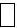 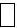 ай  

месяц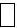 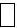 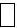 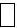 жыл

годМұнай-газ өндіруші кәсіпорындары тапсырады

Представляют нефтегазодобывающие предприятияМұнай-газ өндіруші кәсіпорындары тапсырады

Представляют нефтегазодобывающие предприятияМұнай-газ өндіруші кәсіпорындары тапсырады

Представляют нефтегазодобывающие предприятияМұнай-газ өндіруші кәсіпорындары тапсырады

Представляют нефтегазодобывающие предприятияМұнай-газ өндіруші кәсіпорындары тапсырады

Представляют нефтегазодобывающие предприятияТапсыру мерзімі - есепті кезеңнен кейін 5-іне дейін

Срок предоставления - до 5 числа после отчетного периодаТапсыру мерзімі - есепті кезеңнен кейін 5-іне дейін

Срок предоставления - до 5 числа после отчетного периодаТапсыру мерзімі - есепті кезеңнен кейін 5-іне дейін

Срок предоставления - до 5 числа после отчетного периодаТапсыру мерзімі - есепті кезеңнен кейін 5-іне дейін

Срок предоставления - до 5 числа после отчетного периодаТапсыру мерзімі - есепті кезеңнен кейін 5-іне дейін

Срок предоставления - до 5 числа после отчетного периодаБСН коды

Код БИН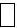 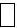 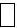 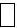 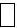 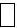 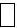 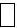 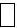 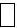 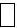 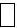 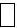 Жолдың

коды

Код

строкиКөрсеткіштердің атауы

Наименование показателейӨлшем

бірлігі

Единица

измеренияЕсепті кезең

бойынша

нақты

мәлімет

Факт за

отчетный

периодЖыл басынан

нақты мәлімет

Факт с начала

годаАБ1231Ұңғылардан алынған

сұйықтық, барлығы

Извлечено жидкости из

скважин, всегомың тонна

тысяч тоннсоның ішінде пайдалану

әдістері бойынша

в том числе по способам

эксплуатации2фонтандық тәсіл

фонтанный способмың тонна

тысяч тонн3электрлі центрден тепкіш

сорапты қондырғы (бұдан

әрі – ЭЦС)

электроцентробежная насосная

установка (далее – ЭЦН)мың тонна

тысяч тонн4электрлі бұрандалы

сорапты қондырғы (бұдан

әрі – ЭБС)

электровинтовая насосная

установка (далее – ЭВН)мың тонна

тысяч тонн5штангілі тереңдік сорап

(бұдан әрі – ШТС)

штангоглубинная насосная

установка (далее – ШГН)мың тонна

тысяч тонн6газлифтік тәсіл

газлифтный способмың тонна

тысяч тонн7Өндірілген мұнай

Добыто нефтимың тонна

тысяч тонн8конденсат

конденсатамың тонна

тысяч тонн9газ

газамиллион м3

миллион м3соның ішінде пайдалану

әдістері бойынша

в т.ч. по способам

эксплуатации10Фонтандық тәсіл

Фонтанный способмың тонна

тысяч тонн11мұнай

нефтимың тонна

тысяч тонн12конденсат

конденсатамың тонна

тысяч тонн13газ

газамиллион м3

миллион м314ЭЦС

ЭЦНмың тонна

тысяч тонн15мұнай

нефтимың тонна

тысяч тонн16конденсат

конденсатамың тонна

тысяч тонн17газ

газамиллион м3

миллион м318ЭБС

ЭВНмың тонна

тысяч тонн19мұнай

нефтимың тонна

тысяч тонн20конденсат

конденсатамың тонна

тысяч тонн21газ

газамиллион м3

миллион м322ШТС

ШГНмың тонна

тысяч тонн23мұнай

нефтимың тонна

тысяч тонн24конденсат

конденсатамың тонна

тысяч тонн25газ

газамиллион м3

миллион м326газлифтік тәсіл

газлифтный способмың тонна

тысяч тонн27мұнай

нефтимың тонна

тысяч тонн28конденсат

конденсатамың тонна

тысяч тонн29газ

газамиллион м3

миллион м330Су алатын ұңғылардан су

өндіру

Добыча воды из водозаборных

скважинмың м3

тысяч м3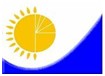 Мемлекеттік статистика

органдары құпиялылығына

кепілдік береді

Конфиденциальность гарантируется

органами государственной

статистикиМемлекеттік статистика

органдары құпиялылығына

кепілдік береді

Конфиденциальность гарантируется

органами государственной

статистикиҚазақстан

Республикасы

Статистика

агенттігі

Төрағасының

2012 жылғы 10

қаңтардағы

№ 9 бұйрығына

13-қосымшаЖалпымемлекеттік

статистикалық байқау

бойынша статисти-

калық нысан

Статистическая форма

по общегосударстве-

нному статистическому

наблюдениюЖалпымемлекеттік

статистикалық байқау

бойынша статисти-

калық нысан

Статистическая форма

по общегосударстве-

нному статистическому

наблюдениюПриложение 13 к

приказу

Председателя

Агентства

Республики

Казахстан

по статистике

от 10 января 2012

года № 9Қазақстан Республикасы Мұнай және газ министрлігіне тапсырылады

Представляется Министерству нефти и газа Республики КазахстанҚазақстан Республикасы Мұнай және газ министрлігіне тапсырылады

Представляется Министерству нефти и газа Республики КазахстанҚазақстан Республикасы Мұнай және газ министрлігіне тапсырылады

Представляется Министерству нефти и газа Республики КазахстанҚазақстан Республикасы Мұнай және газ министрлігіне тапсырылады

Представляется Министерству нефти и газа Республики КазахстанҚазақстан Республикасы Мұнай және газ министрлігіне тапсырылады

Представляется Министерству нефти и газа Республики КазахстанСтатистикалық нысанды www.stat.gov.kz сайтынан алуға болады

Статистическую форму можно получить на сайте www.stat.gov.kzСтатистикалық нысанды www.stat.gov.kz сайтынан алуға болады

Статистическую форму можно получить на сайте www.stat.gov.kzСтатистикалық нысанды www.stat.gov.kz сайтынан алуға болады

Статистическую форму можно получить на сайте www.stat.gov.kzСтатистикалық нысанды www.stat.gov.kz сайтынан алуға болады

Статистическую форму можно получить на сайте www.stat.gov.kzСтатистикалық нысанды www.stat.gov.kz сайтынан алуға болады

Статистическую форму можно получить на сайте www.stat.gov.kzМемлекеттік статистиканың тиісті органдарына алғашқы статистикалық

деректерді уақтылы тапсырмау, дәйексіз деректерді беру әкімшілік құқық

бұзушылық болып табылады және Қазақстан Республикасының «Әкімшілік құқық

бұзушылық туралы» кодексінің 381-бабына сәйкес жауапкершілікке әкеп

соғады.

Несвоевременное представление, предоставление недостоверных первичных

статистических данных в соответствующие органы государственной статистики является

административным правонарушением, предусмотренным статьей 381 Кодекса Республики

Казахстан «Об административных правонарушениях».Мемлекеттік статистиканың тиісті органдарына алғашқы статистикалық

деректерді уақтылы тапсырмау, дәйексіз деректерді беру әкімшілік құқық

бұзушылық болып табылады және Қазақстан Республикасының «Әкімшілік құқық

бұзушылық туралы» кодексінің 381-бабына сәйкес жауапкершілікке әкеп

соғады.

Несвоевременное представление, предоставление недостоверных первичных

статистических данных в соответствующие органы государственной статистики является

административным правонарушением, предусмотренным статьей 381 Кодекса Республики

Казахстан «Об административных правонарушениях».Мемлекеттік статистиканың тиісті органдарына алғашқы статистикалық

деректерді уақтылы тапсырмау, дәйексіз деректерді беру әкімшілік құқық

бұзушылық болып табылады және Қазақстан Республикасының «Әкімшілік құқық

бұзушылық туралы» кодексінің 381-бабына сәйкес жауапкершілікке әкеп

соғады.

Несвоевременное представление, предоставление недостоверных первичных

статистических данных в соответствующие органы государственной статистики является

административным правонарушением, предусмотренным статьей 381 Кодекса Республики

Казахстан «Об административных правонарушениях».Мемлекеттік статистиканың тиісті органдарына алғашқы статистикалық

деректерді уақтылы тапсырмау, дәйексіз деректерді беру әкімшілік құқық

бұзушылық болып табылады және Қазақстан Республикасының «Әкімшілік құқық

бұзушылық туралы» кодексінің 381-бабына сәйкес жауапкершілікке әкеп

соғады.

Несвоевременное представление, предоставление недостоверных первичных

статистических данных в соответствующие органы государственной статистики является

административным правонарушением, предусмотренным статьей 381 Кодекса Республики

Казахстан «Об административных правонарушениях».Мемлекеттік статистиканың тиісті органдарына алғашқы статистикалық

деректерді уақтылы тапсырмау, дәйексіз деректерді беру әкімшілік құқық

бұзушылық болып табылады және Қазақстан Республикасының «Әкімшілік құқық

бұзушылық туралы» кодексінің 381-бабына сәйкес жауапкершілікке әкеп

соғады.

Несвоевременное представление, предоставление недостоверных первичных

статистических данных в соответствующие органы государственной статистики является

административным правонарушением, предусмотренным статьей 381 Кодекса Республики

Казахстан «Об административных правонарушениях».Статистикалық нысан

коды 7771201

Код статистической

формы 7771201Мұнай өндіру саласы бойынша

ұйымдық-техникалық шаралардың орындалуы

туралы есеп

Отчет о выполнении

организационно-технических мероприятий по

нефтедобывающей отраслиМұнай өндіру саласы бойынша

ұйымдық-техникалық шаралардың орындалуы

туралы есеп

Отчет о выполнении

организационно-технических мероприятий по

нефтедобывающей отраслиМұнай өндіру саласы бойынша

ұйымдық-техникалық шаралардың орындалуы

туралы есеп

Отчет о выполнении

организационно-технических мероприятий по

нефтедобывающей отраслиМұнай өндіру саласы бойынша

ұйымдық-техникалық шаралардың орындалуы

туралы есеп

Отчет о выполнении

организационно-технических мероприятий по

нефтедобывающей отраслиҰТШ

ОТММұнай өндіру саласы бойынша

ұйымдық-техникалық шаралардың орындалуы

туралы есеп

Отчет о выполнении

организационно-технических мероприятий по

нефтедобывающей отраслиМұнай өндіру саласы бойынша

ұйымдық-техникалық шаралардың орындалуы

туралы есеп

Отчет о выполнении

организационно-технических мероприятий по

нефтедобывающей отраслиМұнай өндіру саласы бойынша

ұйымдық-техникалық шаралардың орындалуы

туралы есеп

Отчет о выполнении

организационно-технических мероприятий по

нефтедобывающей отраслиМұнай өндіру саласы бойынша

ұйымдық-техникалық шаралардың орындалуы

туралы есеп

Отчет о выполнении

организационно-технических мероприятий по

нефтедобывающей отраслиАйлык

МесячнаяЕсепті

кезең

Отчетный период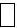 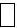 ай  

месяц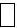 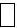 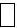 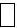 жыл

годМұнай-газ өндіруші кәсіпорындары тапсырады

Представляют нефтегазодобывающие предприятияМұнай-газ өндіруші кәсіпорындары тапсырады

Представляют нефтегазодобывающие предприятияМұнай-газ өндіруші кәсіпорындары тапсырады

Представляют нефтегазодобывающие предприятияМұнай-газ өндіруші кәсіпорындары тапсырады

Представляют нефтегазодобывающие предприятияМұнай-газ өндіруші кәсіпорындары тапсырады

Представляют нефтегазодобывающие предприятияТапсыру мерзімі - есепті кезеңнен кейін 5-іне дейін

Срок предоставления - до 5 числа после отчетного периодаТапсыру мерзімі - есепті кезеңнен кейін 5-іне дейін

Срок предоставления - до 5 числа после отчетного периодаТапсыру мерзімі - есепті кезеңнен кейін 5-іне дейін

Срок предоставления - до 5 числа после отчетного периодаТапсыру мерзімі - есепті кезеңнен кейін 5-іне дейін

Срок предоставления - до 5 числа после отчетного периодаТапсыру мерзімі - есепті кезеңнен кейін 5-іне дейін

Срок предоставления - до 5 числа после отчетного периодаБСН коды

Код БИН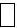 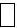 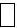 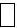 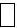 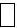 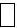 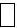 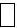 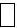 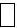 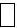 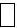 Жолдың

коды

Код строкиКөрсеткіштердің атауы

Наименование показателейӨлшем

бірлігі

Единица

измеренияЕсепті

кезең

бойынша

нақты

мәлімет

Факт за

отчетный

периодЖыл

басынан

нақты

мәлімет

Факт с

начала

годаАБ1231Жаңа ұңғыларды қосу, барлығы

Ввод новых скважин, всегосаны

количествосоның ішінде

в том числе2мұнай

нефтяныхсаны

количество3айдау

нагнетательныхсаны

количество4бақылау

контрольныхсаны

количество5Қосылған жаңа ұңғылардың

өнімі

Добыча от ввода новых скважинмың тонна

тысяч тонн6Ұңғыларды механикаландырылған

қорға ауыстыру

Перевод скважин на

механизированный фонд скважинсаны

количество7Ауыстыру есебінен қосымша

өнім

Дополнительная добыча за счет

переводамың тонна

тысяч тонн8Механикаландырылған қордың

режимін оңтайландыру

Оптимизация режима

механизированного фондасаны

количество9Механикаландырылған қордың

режимін оңтайландыру есебінен

қосымша өнім

Дополнительная добыча за счет

оптимизации режима

механизированного фондамың тонна

тысяч тонн10Ұңғылардың түп аймағына әсер

ету

Воздействие на призабойную зону

скважинысаны

количество11Түп аймаққа әсер ету есебінен

қосымша өнім

Добыча за счет воздействия на

призабойную зонумың тонна

тысяч тонн12Ұңғыларды айдауға ауыстыру

Перевод скважин под нагнетаниесаны

количество13Су айдау, барлығы

Закачка воды, всегомың м3

тысяч м314соның ішінде ыстық су

в том числе горячая водамың м3

тысяч м315Бу айдау

Закачка парамың тонна

тысяч тонн16Газ айдау

Закачка газамың м3

тысяч м317Ұңғылар жұмыстарының

жөндеу-аралық кезеңі

Межремонтный период работы

скважинтәулік

суткисоның ішінде

в том числе18штангілі тереңдік сорап

(бұдан әрі – ШТС)

штангоглубинная  насосная

установка (далее – ШГН)тәулік

сутки19электрлі центрден тепкіш

сорапты қондырғы (бұдан әрі –

ЭЦС), электрлі бұрандалы

сорапты қондырғы (бұдан әрі –

ЭБС)

электроцентробежная насосная

установка (далее – ЭЦН),

электровинтовая насосная

установка (далее – ЭВН)тәулік

сутки20газлифттік

газлифтныхтәулік

сутки21фонтандық

фонтанныхтәулік

сутки22айдау

нагнетательныхтәулік

сутки23Әрекетсіз қордан қосылған

ұңғылардың саны, барлығы

Число скважин, введенных из

бездействия, всегосаны

количествосоның ішінде

в том числе24ШТС

ШГНтәулік

сутки25ЭЦС, ЭБС

ЭЦН, ЭВНтәулік

сутки26газлифттік

газлифтныхтәулік

сутки27фонтандық

фонтанныхтәулік

сутки28айдау

нагнетательныхтәулік

сутки29Әрекетсіз қордан қосылған

ұңғылардың өнімі, барлығы

Добыча от ввода скважин из

бездействия, всегомың тонна

тысяч тоннсоның ішінде

в том числе30ШТС

ШГНмың тонна

тысяч тонн31ЭЦС, ЭБС

ЭЦН, ЭВНмың тонна

тысяч тонн32газлифттік

газлифтныхмың тонна

тысяч тонн33фонтандық

фонтанныхмың тонна

тысяч тонн34Ұңғыларды күрделі жөндеу

Капитальный ремонт скважинсаны

количество35Ұңғыларды жерасты жөндеу

Подземный ремонт скважинсаны

количество36Бұрғылау (ұңғылау), барлығы

Бурение (проходка), всегометрсоның ішінде

в том числе37пайдалану

эксплуатационноеметр38барлау

разведочноеметр39Құрылысы аяқталған ұңғылар,

барлығы

Закончено строительство скважин,

всегосаны

количествосоның ішінде

в том числе40пайдалану

эксплуатационноесаны

количество41барлау

разведочноесаны

количество